September 2021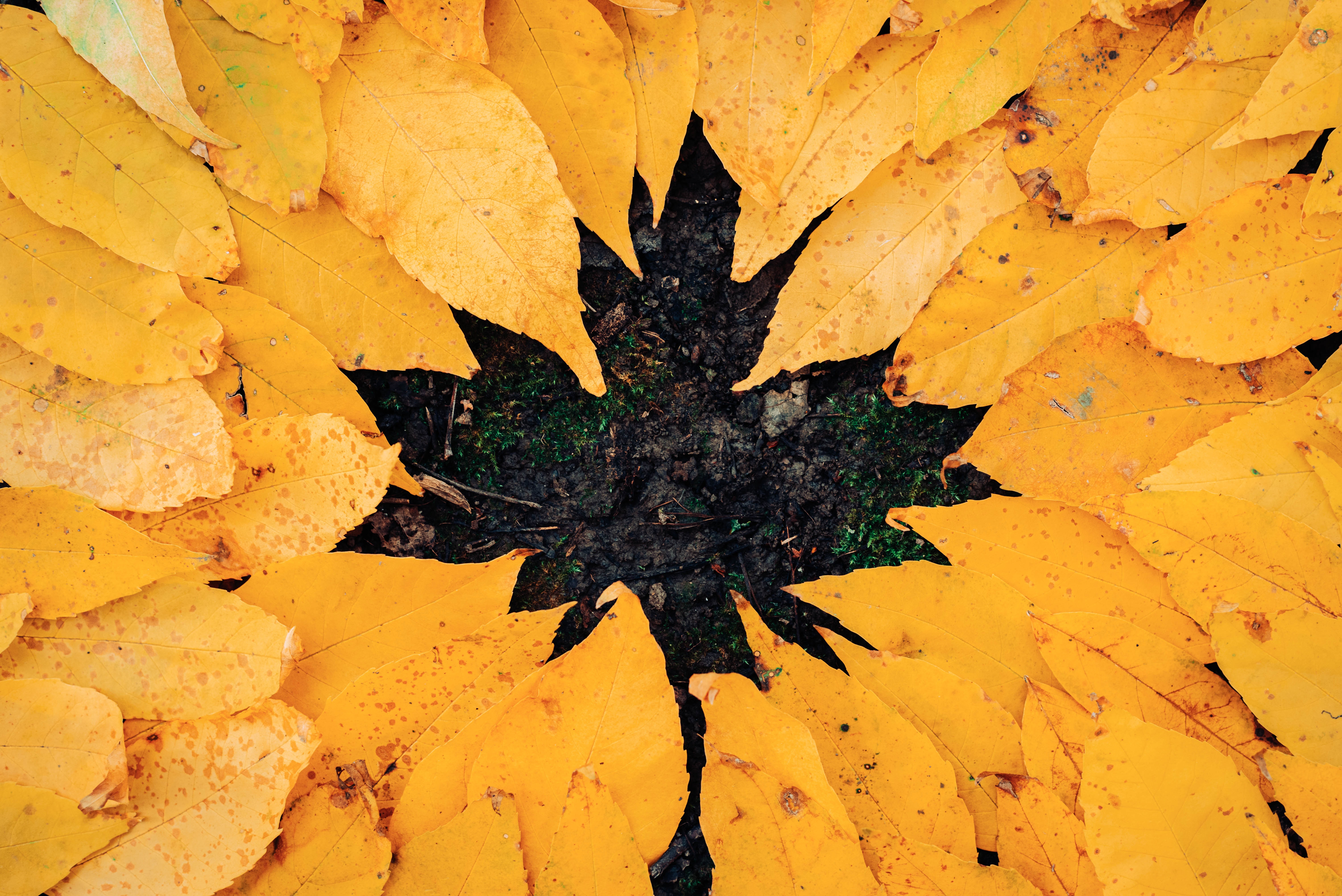 1234Pray for employees of Gerber Memorial HospitalPray for Fremont Mayor, James Rynberg, and our city council membersPray for the Newaygo County Department of Public Works employeesPray for all of those in our community who are farmers567891011Pray for Rich Cosens, our church custodianPray for those serving in federal and state governmentsPray for GriefShare facilitators and leaders Pray for restaurant owners and employeesPray for truck driversPray for those working in our schoolsPray for those working in medical offices12131415161718Pray for Joe Hansen, our treasurer, and Becki Sweetman, our church secretaryPray for those working in the insurance industryPray for those working in our local grocery storesPray for our church worship team membersPray for our kitchen volunteers and serversPray for the Fremont Police and Fire departmentsPray for local small business owners19202122232425Pray for Pastor Ben and Pastor DrewPray for those in the hospitality industryPray for Fremont Wyld Life and Young Life staff and volunteersPray for those who do sound/video/projection in churchPray for Living Hope volunteersPray for postal employeesPray for our middle school and high school leaders2627282930Pray for all local churches Pray for our Thrive and Adult Education leadersPray for those working for Gerber ProductsPray for GEMS and Cadet leadersPray for veterinarians and staff at animal hospitals